Краткосрочный проектна тему:«Мы-за безопасное детство»Воспитатель: Горячкина И.Г.    Тип проекта: информационно – творческий.Участники проекта: дети старшего дошкольного возраста, родители и воспитатели.Срок реализации: краткосрочный, с 7 по 20 сентября 2020 года. Актуальность:Актуальность этой проблемы связана с тем, что у детей дошкольного возраста отсутствует та защитная психологическая реакция на дорожную обстановку, которая свойственна взрослым. Их жажда знаний, желание постоянно открывать что-то новое часто ставит детей перед реальными опасностями, в частности, на улицах.                                                        Чтобы оградить детей от опасности, надо как можно раньше начать исподволь готовить их со встречей с улицей, с движением транспорта. Приучать обращаться за помощью к старшим, рассчитывая на их отзывчивость.Чем раньше мы познакомим детей с правилами дорожного движения, сформируем у них навыки культуры поведения в транспорте, на улице, тем меньше будет каких-либо происшествий с ними на дороге.Цель проекта: Сформировать у детей старшего дошкольного возраста основы безопасного поведения на улице, знание правил дорожного движения.                                                Задачи проекта :                                                                 Образовательные: - Познакомить детей с правилами дорожного движения, строением улицы и дорожными знаками, предназначенными для водителей и пешеходов, с работой Государственной инспекции безопасности дорожного движения;                                                                - Научить детей предвидеть опасное событие, уметь по возможности его избегать, а при необходимости действовать;                                Развивающие: - Развивать осторожность, внимательность, самостоятельность, ответственность и осмотрительность на дороге;       - Стимулировать познавательную активность, способствовать развитию коммуникативных навыков;                                                              Речевые: - Способствовать развитию речи детей, пополнению активного и пассивного словаря детей в процессе работы над проектом;                    - Развивать связную речь;                                                 Воспитательные: - Воспитывать навыки личной безопасности и чувство самосохраненияПлан реализации проекта:1. Ознакомление, беседа по данной теме2. Логическая игра «Собери знак»3. Подвижные игры на прогулке4. Сюжетно-ролевая игра «Я - водитель»5. Посвящение в пешеходы6. Беседа с инспектором ДПСМетоды работы:1) Непосредственно-образовательная деятельность;2) Художественное творчество;3) Чтение художественной литературы;4) Беседы;5) Игровая деятельность: дидактические, сюжетно-ролевые, подвижные игры;6) Отгадывание загадок;7) Рассматривание иллюстраций по ПДД;8) Изготовление атрибутов для творческих и дидактических игр;9) Оформление уголка по ПДД;10) Информация по ПДД в уголок информации для родителей: оформление папки-передвижки: «Причины детского дорожно-транспортного травматизма». Результат:Положительные результаты проекта можно оценить по следующим показателям:1. Высокий уровень знаний детьми правил безопасного поведения на улицах и дорогах (в соответствии с возрастными требованиями).2. Наличие у детей мотивации к самостоятельной работе по данной теме.3. Уровень вовлеченности детей к решению данной проблемы.4. Проявление у детей негативного отношения к нарушениям ПДД.5. Активность детей при проведении конкурсов и различных мероприятий.6. Умение детей быстро и правильно ориентироваться в дорожных ситуациях (в различных игровых ситуациях);Дети хорошо знают правила безопасного дорожного движения в роли пешехода и пассажира транспортного средства. Соблюдают элементарные общепринятые нормы, имеют первичные ценностные представления о том, «что такое хорошо, и что такое плохо», стремятся поступать хорошо. Овладевают основными культурными средствами, способами деятельности, проявляют инициативу и самостоятельность в разных видах деятельности – игре, общении, познавательно-исследовательской деятельности и др ; способны выбирать себе род занятий, участников для совместной деятельности; способны сотрудничать и выполнять как лидерские, так и исполнительские функции в совместной деятельности.Вывод: Чем раньше дети научаться культуре поведения на дорогах и улицах, тем меньше будет происшествий на проезжей части улиц. Ребенок - новый участник дорожного движения, дисциплинированный пешеход, культурный пассажир.По результатам мониторинга я пришла к выводу, что в результате реализация данного проекта у детей сформировались необходимые представления и навыки безопасного поведения на улицах и дорогах.Особое значение, исходя из особенностей возраста детей, для проекта имела игровая деятельность, где с помощью моделирования, распределения ролей, делегирования определенных полномочий детям были закреплены теоретические знания о правилах безопасного поведения на дороге, в транспорте, в пути.               В дальнейшем планируется продолжить работу в этом направлении: разрабатывать сценарии для проведения занятий, развлечений, досугов, памяток по ПДД.                                                                              Полученные знания пригодятся воспитанникам и родителям дошкольников и в дальнейшем сохранят не только здоровье, но и жизнь.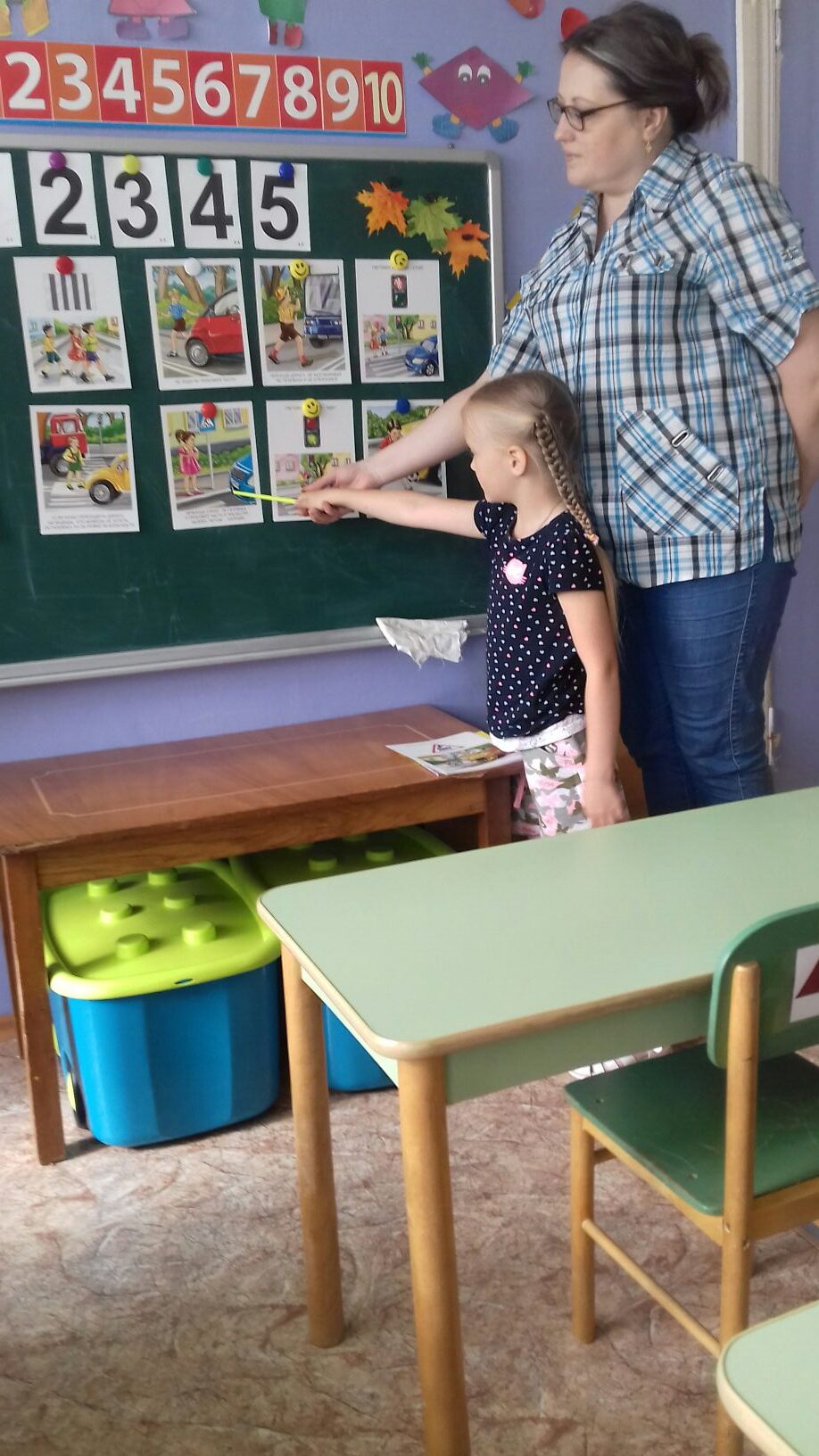 Встреча с инспектором ДПС ( Шолин А.Ю.)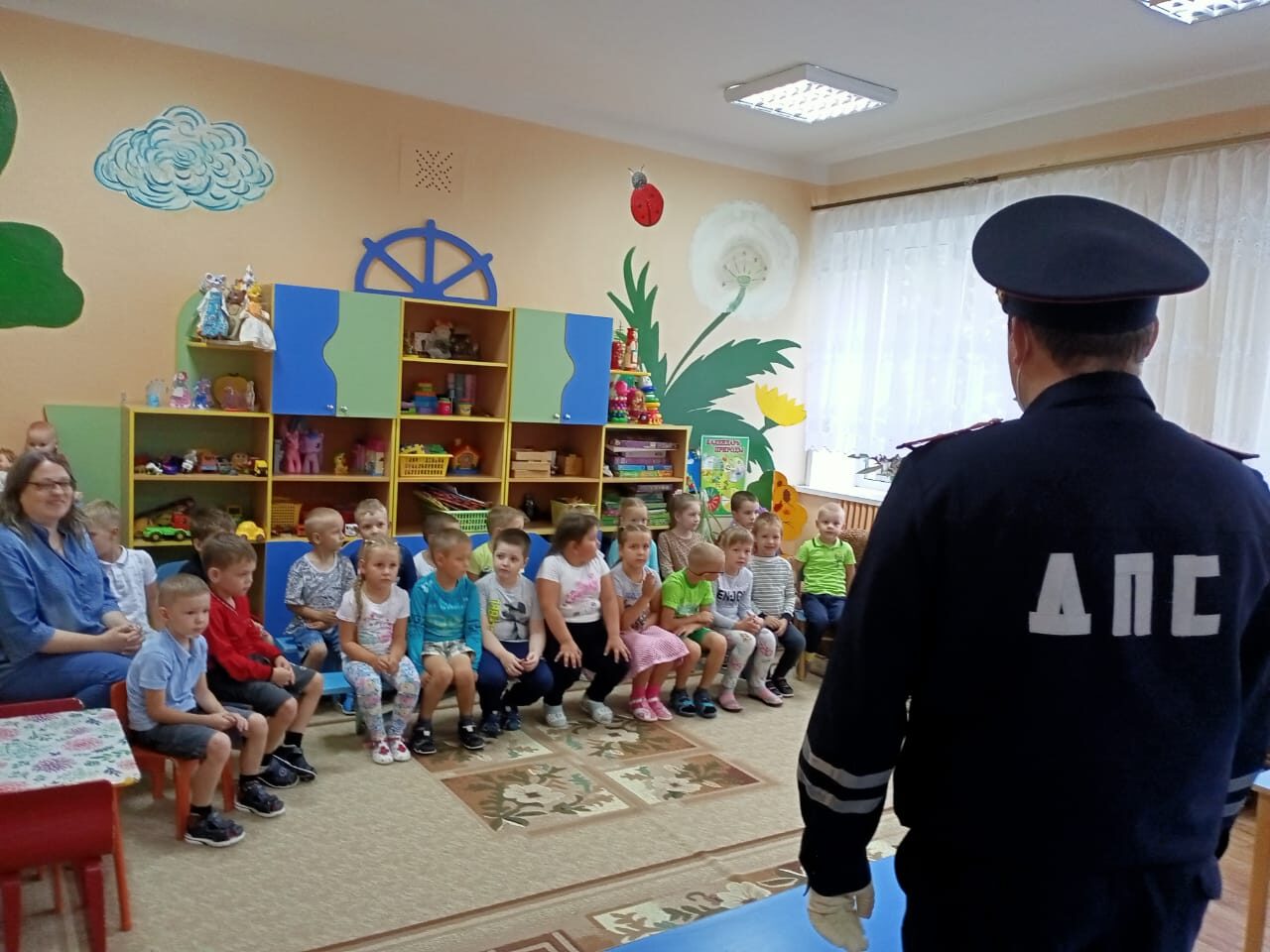 Рисунки детей на тему: «Правила  дорожного движния»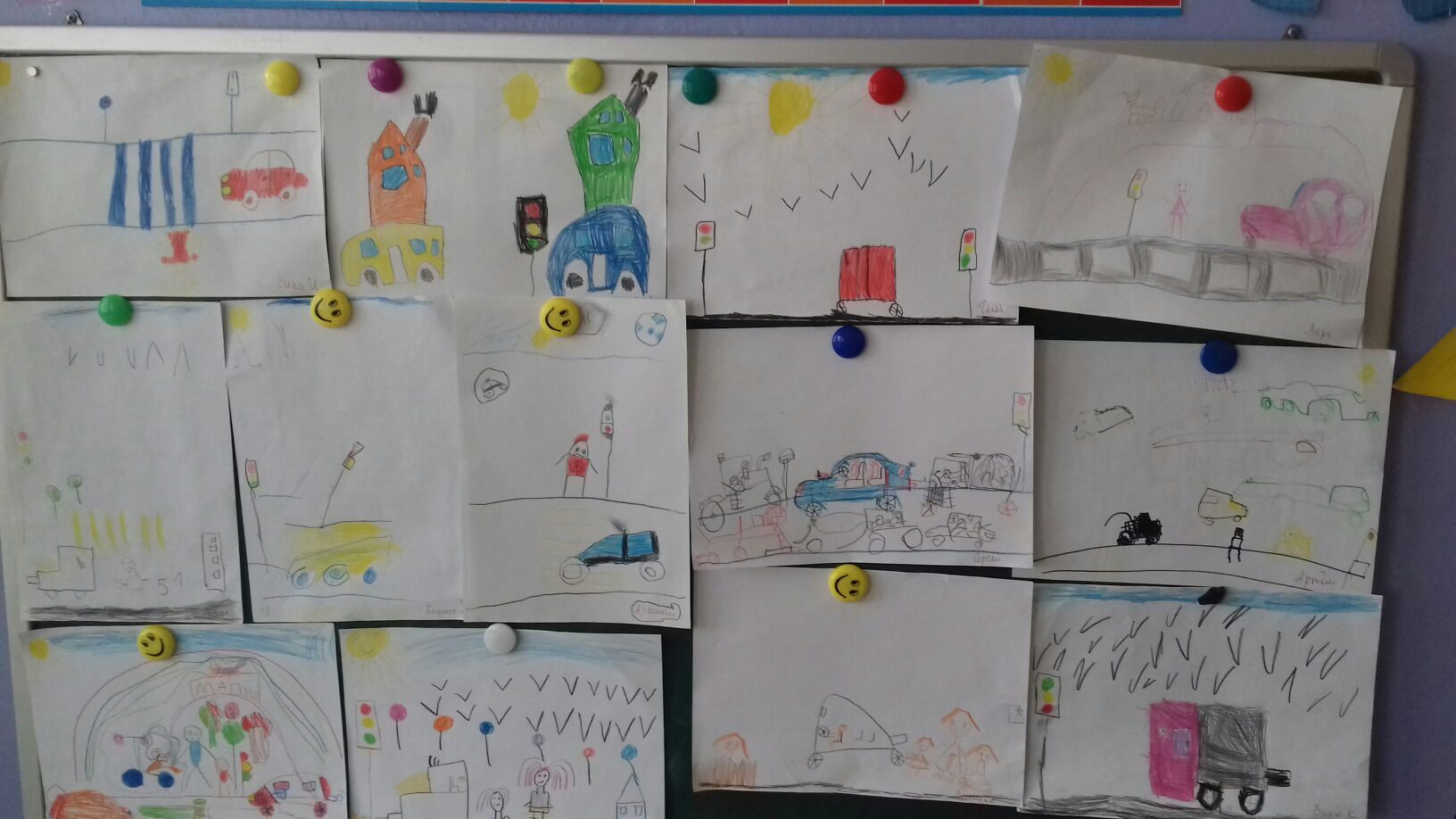 